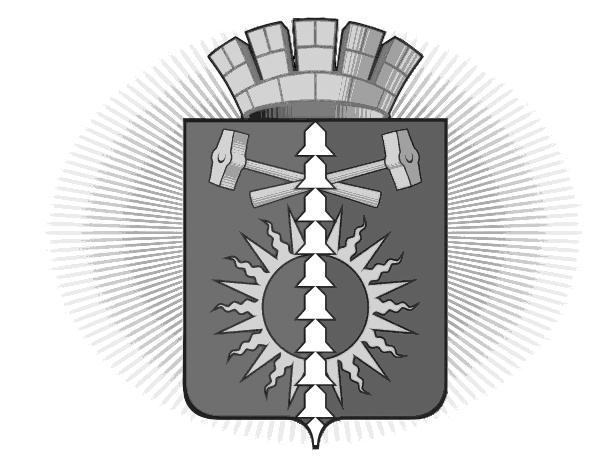 АДМИНИСТРАЦИЯ                                                                                            ГОРОДСКОГО ОКРУГА ВЕРХНИЙ ТАГИЛ                                       ПОСТАНОВЛЕНИЕот 15.01._2015 № 12____город  Верхний ТагилО проведении в городском округе Верхний Тагил                                                                  Года литературы в 2015 годуВ целях реализации в городском округе Верхний Тагил Указа Президента Российской Федерации от 12 июня 2014 года № 426 «О проведении в Российской Федерации Года литературы», Распоряжения Правительства свердловской области от 25 ноября 2014 года № 1512-РП «О проведении в Свердловской области Года литературы в 2015 году», привлечения внимания населения городского округа  к литературе и чтению, руководствуясь Уставом городского округа Верхний ТагилПОСТАНОВЛЯЮ:Провести в городском округе Верхний Тагил Год литературы в 2015 году.                                                                       2.  Утвердить План  основных мероприятий по подготовке и проведению в городском округе Верхний Тагил Года литературы в 2015 году (Прилагается). 3.     Разместить настоящее Постановление на официальном сайте городского округа Верхний Тагил www.go-vtagil.ru4.    Контроль за исполнением данного Постановления  возложить на Е.В. Королько  директора Муниципального казенного учреждения «Управление культуры, спорта и молодёжной политики городского округа Верхний Тагил».Глава городского округа Верхний Тагил					С.Г. Калинин         ПЛАН                                                                                                                                                                         основных мероприятий по подготовке и проведению в городском округе Верхний Тагил                                                                      Года литературы в 2015 годуУтвержден постановлением администрации                                            городского округа Верхний Тагил от _15.01.2015__ № __12___№ п/пНаименование  мероприятияСрок проведения мероприятияМесто проведения мероприятияОтветственные исполнители12345Раздел 1. Организация и проведение мероприятий в сфере самодеятельного литературного творчестваРаздел 1. Организация и проведение мероприятий в сфере самодеятельного литературного творчестваРаздел 1. Организация и проведение мероприятий в сфере самодеятельного литературного творчестваРаздел 1. Организация и проведение мероприятий в сфере самодеятельного литературного творчестваРаздел 1. Организация и проведение мероприятий в сфере самодеятельного литературного творчества1.Литературный фестиваль «Книга собирает друзей»январь 2015город Верхний Тагил,             ул. Садовая, 9МБУК Верхнетагильская городская библиотека им.Ф.Ф. Павленкова2.Муниципальный конкурс чтецов «Звёздочки-2015»   для детей дошкольного возраста «Этих дней не смолкнет слава» апрель 2015город Верхний Тагил,             ул. Садовая, 9МБУК Верхнетагильская городская библиотека им.Ф.Ф. Павленкова3.Муниципальный конкурс чтецов «Звёздочки-2015»  для детей 7-12 лет «И помнит мир спасённый…» апрель 2015город Верхний Тагил,             ул. Садовая, 9МБУК Верхнетагильская городская библиотека им.Ф.Ф. Павленкова4.Муниципальный конкурс чтецов «Звёздочки-2015»  для подростков 13-17 лет «Великой Победе посвящается» апрель 2015город Верхний Тагил,             ул. Садовая, 9МБУК Верхнетагильская городская библиотека им.Ф.Ф. ПавленковаРаздел 2. Реализация мероприятий по продвижению лучших образцов литературного творчества, популяризации чтенияРаздел 2. Реализация мероприятий по продвижению лучших образцов литературного творчества, популяризации чтенияРаздел 2. Реализация мероприятий по продвижению лучших образцов литературного творчества, популяризации чтенияРаздел 2. Реализация мероприятий по продвижению лучших образцов литературного творчества, популяризации чтенияРаздел 2. Реализация мероприятий по продвижению лучших образцов литературного творчества, популяризации чтения5.Реализация проекта «Открытая книга»в течение 2015 годагород Верхний Тагил,             ул. Садовая, 9Муниципальные библиотеки, образовательные учреждения6.Благотворительная литературная акция «Книга из рук в  руки»в течение 2015 годагород Верхний Тагил,             ул. Жуковского, 16МБУК Верхнетагильская городская библиотека им.Ф.Ф. Павленкова7.Литературные встречи, знакомство  с творчеством писателей, поэтовв течение 2015 годагород Верхний Тагил,             ул. Жуковского, 16МБУК Верхнетагильская городская библиотека им.Ф.Ф. Павленкова8.Цикл мероприятий «Время читать Чехова»январь 2015город Верхний Тагил,                                     ул. Жуковского, 16ул. Ленина, 1МБУК Верхнетагильская городская библиотека им.Ф.Ф. Павленкова9.Вечер одной книги, литературный турнир «Тайны «Горя от ума»», посвященный 220 – летию со дня рождения А. Грибоедоваянварь 2015город Верхний Тагил,             ул. Жуковского, 16МБУК Верхнетагильская городская библиотека им.Ф.Ф. Павленкова10.Цикл мероприятий, посвященный  210 – летию со дня рождения Г. Х. Андерсенамарт 2015город Верхний Тагил,             ул. Садовая, 9МБУК Верхнетагильская городская библиотека им.Ф.Ф. Павленкова11.Всемирный день поэзии	Литературные встречи «Волшебство манящих строк»март 2015город Верхний Тагил,             ул. Жуковского, 16МБУК Верхнетагильская городская библиотека им.Ф.Ф. Павленкова12.Неделя детской и юношеской книги  «Книжкин день рожденья – лучший день в году»март 2015город Верхний Тагил,             ул. Садовая, 9п. Половинный, ул. Центральная, 3МБУК Верхнетагильская городская библиотека им.Ф.Ф. ПавленковаМБУК Половинновский СКСК13.Всероссийская акция в поддержку чтения «Библионочь-2015»апрель 2015город Верхний Тагил,             ул. Жуковского, 16МБУК Верхнетагильская городская библиотека им.Ф.Ф. Павленкова14.Литературная гостиная «Больше чем поэт», посвященная  120 – летию со дня рождения В.А. Рождественскогоапрель 2015город Верхний Тагил,             ул. Жуковского, 16МБУК Верхнетагильская городская библиотека им.Ф.Ф. Павленкова15.Библиомарафон патриотических мероприятий, посвященный 70-летию Победыапрель- май 2015город Верхний Тагил,             ул. Жуковского, 16п. Половинный, ул. Центральная, 3п. Белоречка, М.Горького,4МБУК Верхнетагильская городская библиотека им.Ф.Ф. ПавленковаМБУК Половинновский СКСК16.Молодежный флешмоб «Читай всегда, читай везде!»май 2015город Верхний Тагил,             ул. Жуковского, 16МБУК Верхнетагильская городская библиотека им.Ф.Ф. Павленкова17.Литературный праздник, посвящённый Дню библиотек «Книга – маленькое окошко, а через него весь мир видно» май 2015город Верхний Тагил,             ул. Садовая, 9МБУК Верхнетагильская городская библиотека им.Ф.Ф. Павленкова18.Цикл мероприятий «Судьба человеческая – судьба народная», посвященный 110 – летиюсо дня рождения  М. Шолоховамай 2015город Верхний Тагил,             ул. Жуковского, 16МБУК Верхнетагильская городская библиотека им.Ф.Ф. Павленкова19.Программа летнего чтения«Лето с книгой – 2015»июнь-август 2015город Верхний Тагил,             ул. Садовая, 9МБУК Верхнетагильская городская библиотека им.Ф.Ф. Павленкова20.Пушкинский день России Игра-путешествие «Летнее чтение зовёт к приключению» июль 2015город Верхний Тагил,             ул. Садовая, 9МБУК Верхнетагильская городская библиотека им.Ф.Ф. Павленкова21.Месячник краеведческой литературы«Люби и знай свой край родной»сентябрь 2015город Верхний Тагил,             ул. Жуковского, 16 ул. Садовая, 9МБУК Верхнетагильская городская библиотека им.Ф.Ф. Павленкова22.Фестиваль читающих семей «Читаешь ты, читаю я, читает вся моя семья»сентябрь-октябрь 2015город Верхний Тагил,             ул. Жуковского, 16ул.Ленина,1п. Половинный, ул. Центральная, 3МБУК Верхнетагильская городская библиотека им.Ф.Ф. ПавленковаМБУК Половинновский СКСК23.Цикл мероприятий «Певец страны березового ситца», посвященный  120- летию со дня рождения С. А. Есенинаоктябрь 2015город Верхний Тагил,             ул. Жуковского, 16 ул. Садовая, 9МБУК Верхнетагильская городская библиотека им.Ф.Ф. Павленкова24.«Кладоискатель с Острова сокровищ». Игра-квест по роману Р.Л.Стивенсона19.11.2015город Верхний Тагил,             ул. Садовая, 9МБУК Верхнетагильская городская библиотека им.Ф.Ф. Павленкова25.Литературно – музыкальный вечер«Под звуки нежные романса», посвященный  195- летию со дня рождения А. Фетадекабрь 2015город Верхний Тагил,             ул. Жуковского, 16МБУК Верхнетагильская городская библиотека им.Ф.Ф. Павленкова26.«Сказочник старого света». Путешествие по страницам книг к 150-летию со дня рождения Р. Киплинга декабрь 2015город Верхний Тагил,             ул. Садовая, 9МБУК Верхнетагильская городская библиотека им.Ф.Ф. Павленкова